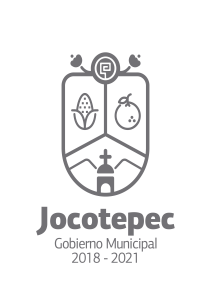 ¿Cuáles fueron las acciones proyectadas (obras, proyectos o programas) o planeadas para este trimestre?Diagnóstico de las luminarias del municipio.Campaña de mantenimiento preventivo de las luminarias del municipio.Renovación del centro de carga del mercado municipal.Resultados Trimestrales (Describir cuáles fueron los programas, proyectos, actividades y/o obras que se realizaron en este trimestre). Solicitar a seguridad pública llamar la atención a las personas cuando estén dañando las luminarias 100%Supervisar los sistemas de arranque y apagado del alumbrado público en 90 - 95%Pedir participación ciudadana para cuidar que no dañen las luminarias 80%Compra de material, herramientas y equipo de medición y fijación 20%Realizar la actividad utilizando personal experimentado 50%Gestión y solicitud de material eléctrico 30%Gestión gubernamental para la adquisición de materiales eléctricos del mercado municipal 85% Apoyo de locatariosMontos (si los hubiera) del desarrollo de dichas actividades. ¿Se ajustó a lo presupuestado?Si se ajustó a lo presupuestado, pues se trabajó con material recuperado.En que beneficia a la población o un grupo en específico lo desarrollado en este trimestre.Beneficia a toda la ciudadanía local y de paso al brindar el servicio de luz segura, atractiva y armoniosa con nuestras calles, parques, monumentos y edificios, proporcionando una sensación de confianza y seguridad.¿A qué estrategia de su POA pertenecen las acciones realizadas y a que Ejes del Plan Municipal de Desarrollo 2018-2021 se alinean?Estrategia 1: Diagnóstico de las luminarias del municipioEje Rector número 3. Servicios Públicos de Calidad. Estrategia 2: Campaña de mantenimiento preventivo de las luminarias ubicadas en nuestro municipio.Estrategia 3: Renovación de centro de cargas instalado en el edificio público del mercado.Eje Rector número 4. Administración eficiente y eficazDe manera puntual basándose en la pregunta 2 (Resultados Trimestrales) y en su POA, llene la siguiente tabla, según el trabajo realizado este trimestre.NºESTRATÉGIA O COMPONENTE POA 2019ESTRATEGIA O ACTIVIDAD NO CONTEMPLADA (Llenar esta columna solo en caso de existir alguna estrategia no prevista)Nº LINEAS DE ACCIÓN O ACTIVIDADES PROYECTADASNº LINEAS DE ACCIÓN O ACTIVIDADES REALIZADASRESULTADO(Actvs. realizadas/Actvs. Proyectadas*100)1Diagnóstico de las luminarias del municipio44100%2Campaña de mantenimiento preventivo de las luminarias ubicadas en nuestro municipio5240%3Renovación de centro de carga instalado en el edificio público del mercado3267%TOTAL69%